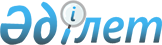 Көксу ауданы бойынша жер салығының 2010 жылға арналған базалық ставкасын бекіту туралы
					
			Күшін жойған
			
			
		
					Алматы облысы Көксу аудандық мәслихатының 2010 жылғы 23 ақпандағы N 36-9 шешімі. Алматы облысының Әділет департаменті Көксу ауданының Әділет басқармасында 2010 жылы 10 наурызда N 2-14-91 тіркелді. Күші жойылды - Алматы облысы Көксу аудандық мәслихатының 2011 жылғы 28 наурыздағы N 54-2 шешімімен      Ескерту. Күші жойылды - Алматы облысы Көксу аудандық мәслихатының 2011.03.28 N 54-2 Шешімімен       

Қазақстан Республикасының "Салық және бюджетке төленетін басқа да міндетті төлемдер туралы" Салық Кодексінің 387-бабының 1-тармағына сонымен қатар 378, 381, 383-баптарына және Қазақстан Республикасының "Қазақстан Республикасындағы жергілікті мемлекеттік басқару және өзін-өзі басқару туралы" Заңының 6-бабындағы 1-тармағының 5)-тармақшасына сәйкес аудан мәслихаты ШЕШІМ ҚАБЫЛДАДЫ:



      1. Көксу ауданы бойынша жер салығының 2010 жылға арналған базалық ставкасы 1, 2, 3-қосымшаларға сәйкес бекітілсін.



      2. Осы шешім баспа бетінде жарияланып, 2010 жылдың 1 қаңтарынан қолданысқа енгізілсін.      Аудан мәслихаты

      сессиясының төрағасы                       Қ. Алпысбаев      Аудан мәслихатының

      хатшысы                                    Б. Қисметов

Көксу ауданы мәслихатының

2010 жылғы 23 ақпандағы

"Көксу ауданы бойынша жер

салығының 2010 жылға арналған

базалық ставкасын бекіту

туралы" N 36-9 шешіміне

N 1-қосымша 

Ауыл шаруашылық мақсатындағы жерлерге салынатын салық

ставкалары      Жазық аумақтардың далалық аймақтарының кәдімгі және оңтүстік қара топырақты, күңгірт-сарғылт және сарғылт топырақты, сондай-ақ тау бөктеріндегі аумақтардын күңгірт сұр (сұр-қоңыр) топырақты және тау бөктерінің қара топырақты жерлеріне бонитет балына барабар түрде төмендегідей жер салығының салық ставкалары (329–бабының 2-тармағына) (бір гектарға шаққанда).

Көксу ауданы мәслихатының

2010 жылғы 23 ақпандағы

"Көксу ауданы бойынша жер

салығының 2010 жылға арналған

базалық ставкасын бекіту

туралы" N 36-9 шешіміне

N 2-қосымша 

Елді мекендердің (үй іргесіндегі жер учаскелерін қоспағанда)

жерлеріне салынатын салық ставкалары алаңның бір шаршы метріне

шаққанда мынадай мөлшерде:      Жеке тұлғаларға берілген ауыл шаруашылық мақсатындағы жерлерге салынатын базалық салық ставкалары      көлемі 0,50 гектарға дейін қоса алғанда - 0,01 гектар үшін 20 теңгеден

      көлемі 0,50 гектардан асатын алаңға - 0,01 гектар үшін 100 теңге.

Көксу ауданы мәслихатының

2010 жылғы 23 ақпандағы

"Көксу ауданы бойынша жер

салығының 2010 жылға арналған

базалық ставкасын бекіту

туралы" N 36-9 шешіміне

N 3-қосымша 

Елді мекендерден тыс орналасқан өнеркәсіп жерлеріне салынатын

салық ставкалары бір гектарға шаққанда бонинет балына барабар

мынадай мөлшерлерде:      Аудан мәслихаты

      аппаратының басшысы                        М. Қаблисанов
					© 2012. Қазақстан Республикасы Әділет министрлігінің «Қазақстан Республикасының Заңнама және құқықтық ақпарат институты» ШЖҚ РМК
				РетNБонитет балыБазалық салық

ставкасы

(теңге)РетNБонитет балыБазалық салық

ставкасы

(теңге)123412345678910123456789100.721.001.301.591.872.172.522.893.243.61515253545556575859605152535455565758596065.1366.7368.3269.9771.5673.1574.7476.4278.0179.6011121314151617181920111213141516171819204.334.634.925.205.505.796.136.516.857.23616263646566676869706162636465666768697086.8590.9494.8998.92102.91106.96110.94114.99118.98123.0321222324252627282930212223242526272829307.968.689.4010.1210.8611.5812.3013.0213.7514.477172737475767778798071727374757677787980130.27134.32138.28142.33146.34150.39154.36158.12162.40166.45313233343536373839403132333435363738394021.7023.3124.8827.1228.1429.7331.3233.0034.5936.188182838485868788899081828384858687888990173.70178.53183.31188.17193.00197.79202.65207.48212.26217.12414243444546474849504142434445464748495043.4245.0146.6048.2549.8451.4353.0454.7256.3157.90919293949596979899100919293949596979899100224.35231.60238.83246.07253.30260.55267.78275.02282.25289.50100-ден жоғары100-ден жоғары303.97РетNЕлді

мекеннің

түріТұрғын үй қоры, соның

ішінде оның іргесіндегі

құрылыстар мен ғимараттар

алып жатқан жерді

қоспағанда, елді

мекендерінің жерлеріне

салынатын салықтың

ставкалары (теңге)Тұрғын үй қоры,

соның ішінде оның

іргесіндегі

құрылыстар

ғимараттар алып

жатқан жерлерге

салынатын салықтың

ставкалары (теңге)1231Кент1.440.192Ауылдар0.720.13РетNБонитет балыСалық ставкасы

(теңге)РетNБонитет балыСалық

ставкасы

(теңге)1234123456789101101234567891072.37137.50202.65267.78332.95398.05463.20528.33593.47658.60723.7552535455565758596061515253545556575859603951.674035.344118.984202.584286.194369.864453.444537.104620.704704.371213141516171819202111121314151617181920796.12888.61981.121073.521166.021258.511351.001443.431535.941626.9962636465666768697071616263646566676869704782.544871.624988.235046.915134.575233.875309.925397.585485.215572.8722232425262728293031212223242526272829301708.051783.601859.021931.592010.432085.992161.602237.172312.8223.88.3772737475767778798081717273747576777879805653.935744.465835.795927.506019.126110.826202.536294.226385.846479.0132333435363738394041313233343536373839402469.732539.542611.142682.702754.302825.802897.372968.963040.533112.1282838485868788899091818283848586878889906557.176648.856740.496832.206923.887015.517107.227198.907290.547382.2542434445464748495051414243444546474849503190.293267.283342.913418.473494.113569.683510.333720.853796.503873.5192939495969798991001019192939495969798991007463.317581.727701.487821.337941.138060.988180.748300.598420.388540.25100-ден жоғары100-ден жоғары8685.00